Journey to Justice photo and film permissionAddress:Email:Phone number of main contact:PROJECT: JtoJ XXXXLOCATION: Various locations throughout XXXXX [local city/community]DATE: XXXXORGANISATION: Journey to Justice [can put logo(s) at top]MAIN CONTACT: XXXX (name and role)   Tel. XXXI hereby grant Journey to Justice, the absolute right to use the photographs and film from the above mentioned photographic/film shoot for use in internal and external printed materials and online in general internal and external communications. The usage rights extend worldwide and are valid indefinitely. I understand that I have no interest in the copyright, or any moral rights in the photographs or film footage.I confirm that… I am over 18 years of age OR… my parent/guardian has consented.NAME OF PHOTOGRAPHED/FILMED PARTICIPANT (PLEASE PRINT FIRST NAME AND LAST NAME):Print Name:Signature:                                                                                                Date:Participant’s parent or guardian's signature required if they are under 18 years of age.Signature:                                                                                            Date: (If different from above) 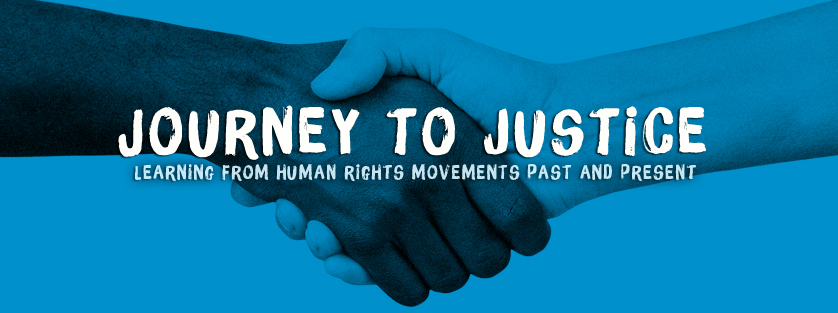 Parental/Guardian Consent Form (to be completed if participant/volunteer is under 18)[Name]  ____________________________ is participating in a Journey to Justice event/project. As they are under 18 we need parental/guardian consent for them to volunteer with the project. Please complete the information below to give your permission.Name:  Relationship to you:    I, the undersigned, am happy for my child/dependant to participate in the Journey to Justice programme as a volunteer.Signature:I agree that photographs, film and audio recordings made of my child/dependant during voluntary activities facilitated by Journey to Justice can be used for publicity and promotional purposes.Date:For further information please don’t hesitate to contact: 